HOLY TRINITY C of E PRIMARY SCHOOL 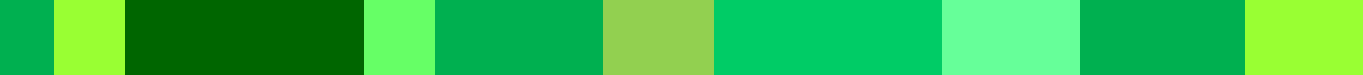 RISK ASSESSMENT – Update 05.01.22                                                                            GROWING TOGETHER AS CHILDREN OF GODNoTheme (‘Hierarchy of Controls’)Hazards and issues as per government guidanceControl measures – in existence or to be actionedActionCompleteActionCompleteFurtherRisk Assessment RequiredFurtherRisk Assessment RequiredNoTheme (‘Hierarchy of Controls’)Hazards and issues as per government guidanceControl measures – in existence or to be actionedYNYNThe following risk assessment is based on the DfE guidance, updated on 02.01.22https://assets.publishing.service.gov.uk/government/uploads/system/uploads/attachment_data/file/1036663/Schools_guidance_update_for_Omnicron_-_29_Nov.pdfhttps://www.gov.uk/government/publications/actions-for-schools-during-the-coronavirus-outbreak Operational Guidance Updated 02.01.22NB The new guidance did not contain any changes for Primary Schools.The following risk assessment is based on the DfE guidance, updated on 02.01.22https://assets.publishing.service.gov.uk/government/uploads/system/uploads/attachment_data/file/1036663/Schools_guidance_update_for_Omnicron_-_29_Nov.pdfhttps://www.gov.uk/government/publications/actions-for-schools-during-the-coronavirus-outbreak Operational Guidance Updated 02.01.22NB The new guidance did not contain any changes for Primary Schools.The following risk assessment is based on the DfE guidance, updated on 02.01.22https://assets.publishing.service.gov.uk/government/uploads/system/uploads/attachment_data/file/1036663/Schools_guidance_update_for_Omnicron_-_29_Nov.pdfhttps://www.gov.uk/government/publications/actions-for-schools-during-the-coronavirus-outbreak Operational Guidance Updated 02.01.22NB The new guidance did not contain any changes for Primary Schools.The following risk assessment is based on the DfE guidance, updated on 02.01.22https://assets.publishing.service.gov.uk/government/uploads/system/uploads/attachment_data/file/1036663/Schools_guidance_update_for_Omnicron_-_29_Nov.pdfhttps://www.gov.uk/government/publications/actions-for-schools-during-the-coronavirus-outbreak Operational Guidance Updated 02.01.22NB The new guidance did not contain any changes for Primary Schools.The following risk assessment is based on the DfE guidance, updated on 02.01.22https://assets.publishing.service.gov.uk/government/uploads/system/uploads/attachment_data/file/1036663/Schools_guidance_update_for_Omnicron_-_29_Nov.pdfhttps://www.gov.uk/government/publications/actions-for-schools-during-the-coronavirus-outbreak Operational Guidance Updated 02.01.22NB The new guidance did not contain any changes for Primary Schools.The following risk assessment is based on the DfE guidance, updated on 02.01.22https://assets.publishing.service.gov.uk/government/uploads/system/uploads/attachment_data/file/1036663/Schools_guidance_update_for_Omnicron_-_29_Nov.pdfhttps://www.gov.uk/government/publications/actions-for-schools-during-the-coronavirus-outbreak Operational Guidance Updated 02.01.22NB The new guidance did not contain any changes for Primary Schools.The following risk assessment is based on the DfE guidance, updated on 02.01.22https://assets.publishing.service.gov.uk/government/uploads/system/uploads/attachment_data/file/1036663/Schools_guidance_update_for_Omnicron_-_29_Nov.pdfhttps://www.gov.uk/government/publications/actions-for-schools-during-the-coronavirus-outbreak Operational Guidance Updated 02.01.22NB The new guidance did not contain any changes for Primary Schools.The following risk assessment is based on the DfE guidance, updated on 02.01.22https://assets.publishing.service.gov.uk/government/uploads/system/uploads/attachment_data/file/1036663/Schools_guidance_update_for_Omnicron_-_29_Nov.pdfhttps://www.gov.uk/government/publications/actions-for-schools-during-the-coronavirus-outbreak Operational Guidance Updated 02.01.22NB The new guidance did not contain any changes for Primary Schools.1Control MeasuresEnsure good hygiene for everyoneMaintain appropriate cleaning regimesKeep occupied spaces well-ventilatedFollow public health advice on testing, self-isolation and managing confirmed cases of COVIDChildren and staff will still be required to wash their hands frequently throughout the day. PPE is available for staff to use if required. Catch it, bin it, kill it approach is still to be used.The cleaning team will continue with their strict regime. Wipes will be available to clean surfaces/contact points.Toilets will continue to be cleaned more regularly.School has been deep-cleaned during the summer holidaysWindows and doors will be opened to allow for ventilation. School will make use of the CO2 monitors when they are available. CO2 monitors delivered 05.11.21See below for self-isolation/positive casesStaff to still be encouraged to undertake twice-weekly asymptomatic testing.2BubblesThere is now no longer a requirement to keep classes/groups in designated bubbles.Contingency plans may include a return to bubblesWhilst this is no longer a requirement, at lunchtimes, children will continue to eat in their class groups, and lunchtime play will continue to be in year groups in designated zones.At the start of the day, children will continue to enter the school grounds via the Faraday Gate, and line up straight away in their class groups.3VisitorsParents and visitors are now allowed to visit the school site.Whilst parents are now able to visit the school site, school is to encourage parents to leave the school premises as soon as possible at drop off time, to minimise lengthy contacts.Visitors are able to come into school.Open mornings will be held, but more dates will be included, to allow for smaller group sizes.The Share My Learning mornings planned for this term will be reviewed but are likely to still take place.Parent/Teacher meetings will take place, but school to consider nearer the time whether these will be virtual or live.All visitors will be asked to wear a mask whilst in schoolIf the school has to implement amber measures, visitors will be severely restricted.4Tracing Close Contacts and isolationPositive casesChild unwell at schoolChildren who have COVID symptoms must obtain a PCR test. Members of their family are also advised to obtain a PCR test.If the test is positive, the child will self-isolate for 10 days. Family members do not need to self-isolate, and close-contacts at school (under 18 year olds, and adults who have been double-jabbed) do not need to self-isolate.NHS Test and Trace are now responsible for identifying close contacts of positive cases.School has communicated the new procedures to the school community, but will repeat the message in weekly bulletins.If a child becomes unwell at school, school will take their temperature, and will isolate the pupil in the isolation room. Parents/carers will be contacted to take the child home. School will advise the family to obtain a PCR test. If the test is negative, the child (if well) may return to school. If the test is positive, the child will stay off school for 10 days. If a child/adult tests positive for the new Omicron variant, all close contacts will be required to take daily LFTS for 7 days. They may continue to attend school.5Face CoveringsFace coverings do not need to be worn by pupils. Staff are asked to wear masks in communal areas and corridors.School will allow any staff member, or child, to wear a face covering if they wish to, as long as they are able to use it properly.In line with guidance from 29.11.21, staff have been advised to wear face coverings in all communal areas and when walking through the school building. Face coverings do not need to be worn outside.6Social DistancingSocial distancing no longer needs to take placeDesks/tables can now be moved to form groups if required.Staff may use any staff room.Staff meetings will take place in personParents/carers no longer need to socially distance in the playgroundChildren no longer need to use specific stairs, or follow the one-way system along the top corridorWhilst social distancing is not required, and bubbles are not in use, school has decided to limit the number of children in the hall at any one time. Worship will take place in key stages, rather than a whole school. Recorded worship will be available at other times.7Contingency PlanningRemote EducationSchool to have a contingency plan in case of need due to an outbreak at the schoolSchool has a robust remote learning policy and plan. The Learning Platform continues to be used on a regular basis, and staff can quickly revert to remote learning if required to do so.The school contingency plan has been updated according to the new operational guidance issued on 09.12.218AttendanceAttendance is compulsory for all childrenHeadteacher to monitor attendance closely and follow up with any families where attendance is an issue.School will contact the EWO if there are any concerns.9Educational visitsUK-based educational visits and residential can now take place, and new bookings (including international) can be made.School to encourage school visits, and to conduct a thorough risk assessment before any trip.School to confirm PGL and France bookings for 2022, but to keep these continually under review.School to check cancellation insurance carefully.10Wraparound care/Activity clubsAll wraparound care and activity clubs can take place, without the need to keep children in set groupsBreakfast and Afterschool club are in full operation.A full programme of activity clubs are on offer.11Spring eventsShare My LearningEaster ServiceParent/Teacher Meetings2 sessions to take place to reduce the number of visitors in the building at any one time. Event to be limited to 30 minutes. This to be reviewed depending on the COVID data at the time.To be held in the church, but numbers may be limited depending on the COVID data at the time. Parents will not be invited to attend. These will be held, but a decision will be taken nearer the time as to whether these will be live or virtual.